PODALJŠANO BIVANJE DOMAUstvarjalne roke in prstiNAKIT IZ SLAMICSlamice narežete na kolobarje in jih natikate na volno. Izdelajte zapestnice, verižice, obeske.  Potrebujete: 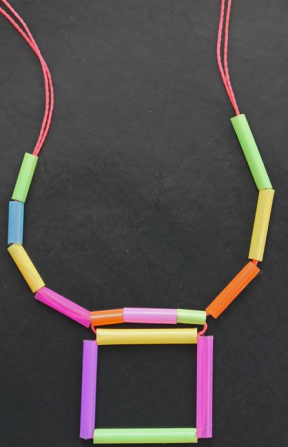 - slamice- volna ali vrvica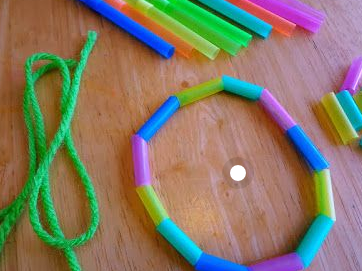 - škarje